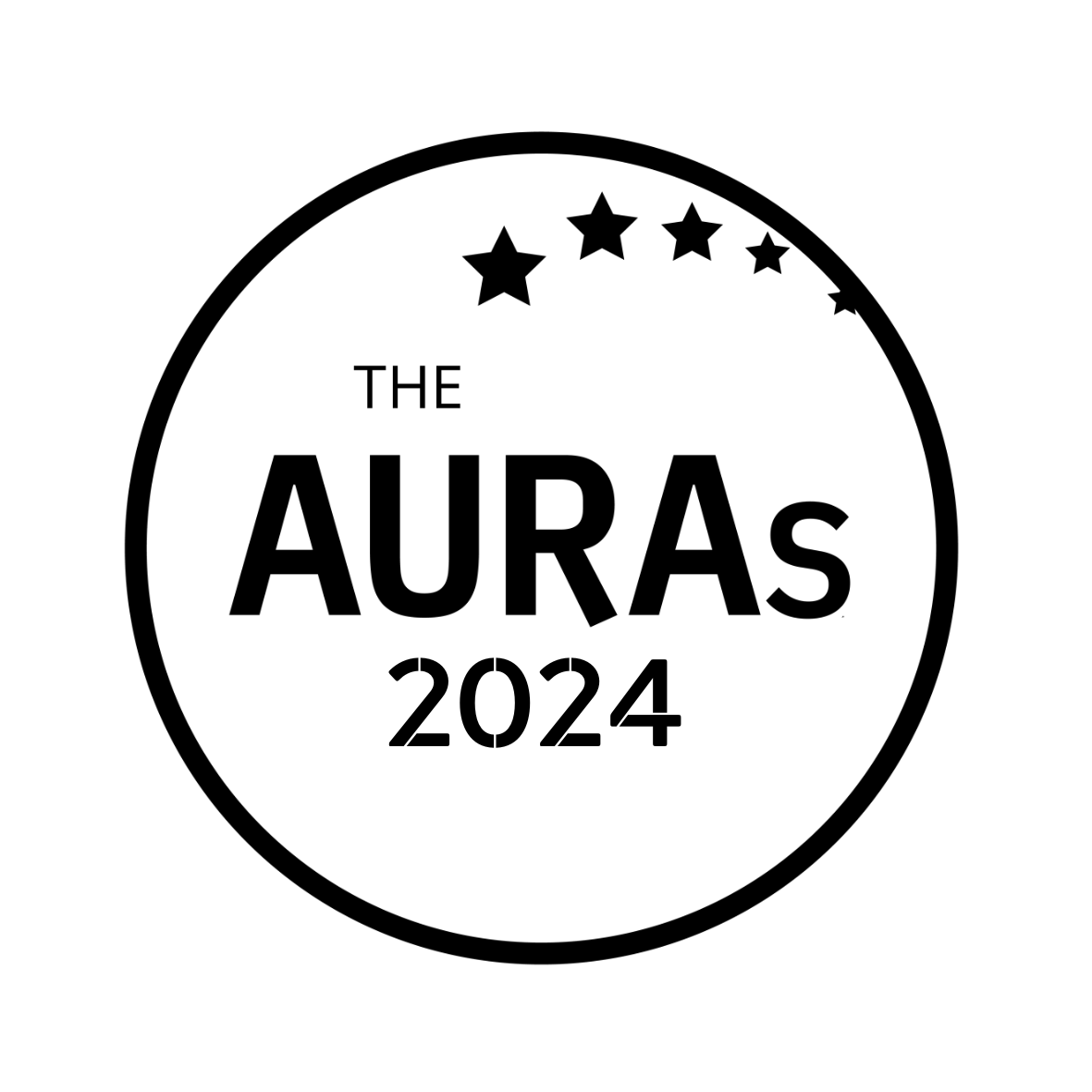 AGENCY NOMINATION FORMTRUSTED PARTNERAward CriteriaStrong relationships are at the heart of our business.  This award is for agencies who have achieved Trusted Partner status – those who understands the business’s agenda and goes beyond the call of duty to help you deliver itAgency being nominated: 	     Contact at nominated agency: 	     
Your name:			     Your company:			     Please tell us why you think this agency is worthy of an AURA.  Consider including:How long you’ve been working with the agencyWhat makes them stand outHow they have consistently exceeded your expectationsIf you are able to support your nomination with stakeholder quotes or evidence of impact, even better.  Please submit this form to awards@aura.org.uk by 1800hrs Wednesday 15th May 2024CONDITIONS OF ENTRY & KEY TIMINGSOnly AURA members can nominate in this categoryA nomination can be in respect of a body of work done by an agency or a single project You may enter an agency for as many awards as you choose.  Nominations close on Wednesday 15th May 2024AURA members will be invited to vote for shortlisted agencies in June-July 2024.Shortlisted agencies will be contacted by AURA by 10th June 2024.  AURA will get in touch with the nominated contact shared in your submission.Winners will be announced on 25th July 2024 at the AURA Awards, which will be held at the Kia Oval, London